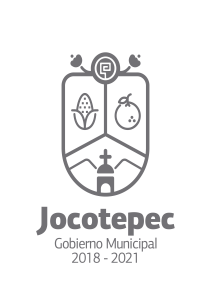 ¿Cuáles fueron las acciones proyectadas (obras, proyectos o programas) o Planeadas para este trimestre?             Juventud y Niñez por los DDHH y la Igualdad              Calles y espacios públicos sin acoso ni violencia             Gobierno y Sociedad sensibilizada y capacitada en DDHH e Igualdad             Gobierno Municipal trabajando por la IgualdadResultados Trimestrales (Describir cuáles fueron los programas, proyectos, actividades y/o obras que se realizaron en este trimestre). Se trabajó en la atención de mujeres víctimas de violencia, en el acompañamiento, seguimiento de sus casos, se brindó orientación jurídica y canalización cuando así se requería facilitando tramites y procesos de las mismas usuarias para ofrecer una atención integral. Se trabajó en diferentes escuelas del municipio con padres y madres de familia en temas como la crianza positiva, DDHH de niñas, niños y adolescentes así como la prevención de las violencias y el abuso sexual infantil. También se abordaron temas con diferentes grupos de la población de Acoso sexual callejero, su identificación, prevención y protocolos de denuncia.    Montos (si los hubiera) del desarrollo de dichas actividades. ¿Se ajustó a lo presupuestado? Si. En que beneficia a la población o un grupo en específico lo desarrollado en este trimestre. Se beneficia a la población en general, debido a que los temas que se abordaron durante este trimestre, abarca tanto a NNA y Jóvenes, personas adultas, personas de la diversidad, madres y padres de familia etc. Logrando así un trabajo completo en el municipio.¿A qué estrategia de su POA pertenecen las acciones realizadas y a que Ejes del Plan Municipal de Desarrollo se alinean?Programa 5: Empoderamiento de las mujeres y atención a las violencias por razones de género.Eje 7 Derechos Humanos, Inclusión e Igualdad. De manera puntual basándose en la pregunta 2 (Resultados Trimestrales) y en su POA, llene la siguiente tabla, según el trabajo realizado este trimestre.NºESTRATÉGIA O COMPONENTE POA 2022ESTRATEGIA O ACTIVIDAD NO CONTEMPLADA (Llenar esta columna solo en caso de existir alguna estrategia no prevista)Nº LINEAS DE ACCIÓN O ACTIVIDADES PROYECTADASNº LINEAS DE ACCIÓN O ACTIVIDADES REALIZADASRESULTADO(Actvs. realizadas/Actvs. Proyectadas*100)5Empoderamiento de las mujeres y atención a las violencias por razones de género. 7457%TOTAL57%